附件2：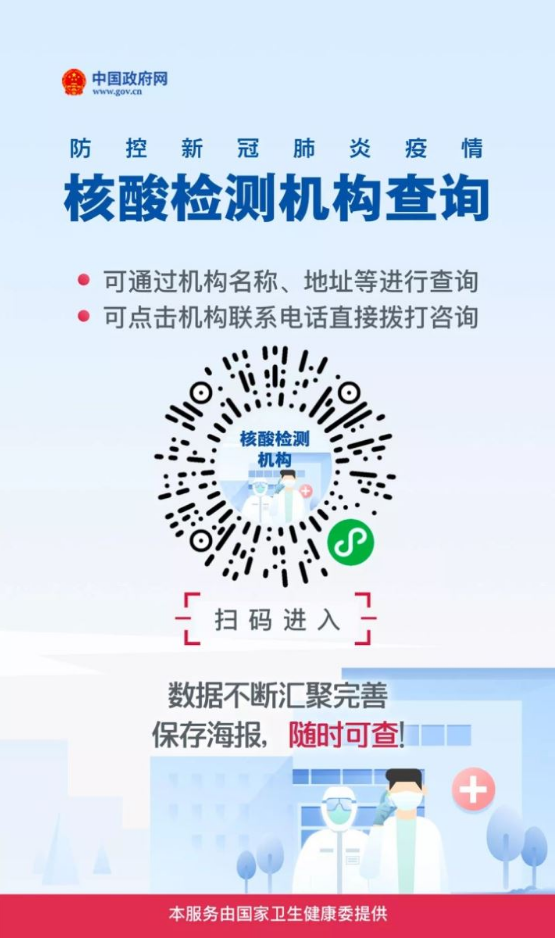 